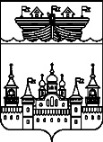 ЗЕМСКОЕ СОБРАНИЕ ВОСКРЕСЕНСКОГО МУНИЦИПАЛЬНОГО РАЙОНА НИЖЕГОРОДСКОЙ ОБЛАСТИРЕШЕНИЕ28 февраля 2020 года                                                                                                                           №13О реализации проекта «По поддержке местных инициатив» на территории Воскресенского муниципального района Нижегородской области в 2019 годуВ соответствии с планом работы Земского собрания Воскресенского муниципального района Нижегородской области в 2020 году заслушав и обсудив информацию заместителя главы администрации В.Е. Пайкова о реализации проекта «По поддержке местных инициатив» на территории района в 2019 году,Земское собрание района р е ш и л о:Информацию заместителя главы администрации В.Е. Пайкова о реализации проекта «По поддержке местных инициатив» на территории Воскресенского муниципального района Нижегородской области в 2019 году принять к сведению.Председатель                                                           И.о.главы местного самоуправленияЗемского собрания района                                     района                                      С.И.Доронин					        В.Е.Пайков Приложение к решению Земского собрания Воскресенского муниципального района Нижегородской области от 28.02.2020 № 13ДОКЛАДо реализации проекта «По поддержке местных инициатив» на территории Воскресенского муниципального района Нижегородской области в 2019 годуВоскресенский муниципальный район Нижегородской области 7 год подряд участвует в проекте по поддержке местных инициатив. Это реальный инструмент для решения значимых вопросов для улучшения качества жизни жителей нашего района с их активным участием. Всего за период действия проекта уже реализовано 78 инициатив граждан на сумму 53 м.р.. Если в 2014 году начинали с 11 проектов и суммы 5 м.р., то в 2019 году было исполнено 23 проекта на 19 м.р., причем, впервые, все 11 поселений приняли участие в реализации проекта. Инициативами оказалось охвачено 54 населенных пункта или 30% от общего количества.Полная стоимость всех программ 2019 года- 19 м.р. Сумма, дополнительно привлеченная с областного бюджета составила 9,8 м.р., кроме того, финансовое участие жителей составило 1 м.р., спонсоров 1,8 м.р., районного бюджета 6,3 м.р.. В рамках проекта в 2019 году отремонтировано 10 участков дорог общей протяженностью 5118 м., проведен ремонт трёх водопроводов протяженностью 7343 м., установлены 2 водонапорные башни, установлено уличное освещение, 2 детские площадки, проведен ремонт изгороди кладбища, частично отремонтировано 3 сельских клуба и установлен мемориальный комплекс «Защитника Отечества». Всего в инициативах участвовал 21 населенный пункт. Все проекты были выполнены и профинансированы в установленные контрактами сроки.По Богородскому сельсовету была отремонтирована дорога в с. Богородское на общую сумму 1 426 тыс. руб.	Благовещенский сельсовет участвовал с двумя программами:           -«Ни дня без воды» (восстановление водонапорной башни в д.Асташиха) на общую сумму 548 тыс.руб.;           -"Вода в каждый дом!" (ремонт водопровода в с. Благовещенское) на общую сумму 1млн. 435 тыс.руб.Владимирский сельсовет участвовал с программами:- «Вода ежедневно и постоянно!» (ремонт водопровода в д.Пузеево), стоимость проекта  820 тыс.руб.;- «Улице Новой - новая дорога!» (ремонт дороги д. Шадрино), стоимость проекта 1 млн. 146 тыс.руб.;-"Комфортная среда" (Оборудование санузла в сельском клубе д.Бараново), стоимость проекта  100 тыс.руб.;- Установка мемориального комплекса "ЗАЩИТНИКАМ ОТЕЧЕСТВА" в с.Владимирское на сумму 2 млн.руб.Воздвиженский сельсовет- установка детской игровой площадки в п.Северный сумма проектов 135 тыс.руб.Глуховский сельсовет-  ремонт дороги в д.Елкино, стоимость проекта- 962 тыс.руб.;- ремонт изгороди вокруг кладбища д.Анненка, стоимость проекта- 475 тыс.руб.Егоровский сельсовет- ремонт здания СДК на сумму 208 тыс.руб.Капустихинский сельсовет- реализовано два проекта:- ремонт дороги заезд в д. Щербачиха на сумму 458 тыс. руб.,- ремонт уличного освещения в д.Русениха на сумму 215 тыс. руб.Нахратовский сельсовет:-приобретение детского игрового и спортивного оборудования, монтаж и благоустройство детской площадки  "ДЕТСКАЯ РАДОСТЬ" (д.Безводное), стоимость проекта 197 тыс.руб.;-«Дорога в последний путь» (ремонт дороги к кладбищу д.Безводное), сумма 1 млн.306 тыс.руб.;-«Дорога в будущее» (ремонт дороги в д.Елдеж, ул.Светлушенская), стоимость проекта 617 тыс.руб.;-"Вода-источник жизни" (ремонт водопровода в д.Марфино), стоимость проекта 1 млн. 395 тыс.руб.Нестиарский сельсовет  - замена системы отопления в здании Нестиарского ДК на сумму 233 тыс. руб.Староустинский сельсовет:- ремонт дороги в с. Троицкое, стоимость проекта 746 тыс.руб.;-"Вода - это жизнь" - ремонт водопроводной башни с. Староустье, стоимость проекта 389 тыс.руб.,р.п.Воскресенское – реализовано три проекта по ремонту дорог: -ремонт (щебенение) автомобильной дороги на улице Фадеева в поселке Калиниха, стоимость проекта  1 млн. 207 тыс.руб.;-асфальтирование автомобильной дороги на ул. Дорожная в р.п. Воскресенское, стоимость проекта 1 млн. 415 тыс.руб.;-асфальтирование участка автомобильной дороги на улице Родионова в р.п. Воскресенское, стоимость проекта 1 млн. 541 тыс.руб.В конце 2019 и январе 2020 году при активном участии жителей района подано в конкурсную комиссию 33 проекта на сумму 36 м.р. от всех поселений района, что говорит о популярности у граждан района данной программы. Среди насущных вопросов, которые заявлены для решения в безотлагательном порядке в 2020 году- ремонт дорог, установка детских и спортивных площадок, ремонт сельских домов культуры, ремонт памятников, ремонт водонапорных башен, ремонт ограждений кладбищ и уличное освещение.15 февраля 2020 года в Нижегородской области стартовало рейтинговое голосование по отбору заявок для участия в Программе поддержки местных инициатив в 2020 году. Впервые за семь лет реализации Программы голосование проходит в режиме онлайн на специализированном портале взаимодействия с гражданами вамрешать.рф. Портал запущен в Нижегородской области по поручению главы региона Глеба Никитина в рамках нацпроекта «Цифровая экономика».Голосование проходит с 15 февраля по 8 марта 2020 г. во всех населенных пунктах Нижегородской области. Всего в перечень для голосования вошли 799 заявок по пяти направлениям:— «Дорога к дому»;— «Никто не забыт!»;— «Спорт для всех!»;— «Все лучшее детям!»;— «Делаем вместе!». Участвовать в голосовании могут все жители Нижегородской области от 14 лет. Чтобы принять участие в отборе заявок, необходимо авторизоваться на портале вамрешать.рф, используя учетную запись единой системы идентификации и аутентификации «Госуслуги».